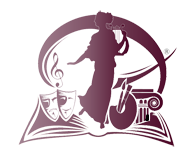 САНКТ-ПЕТЕРБУРГСКОЕГОСУДАРСТВЕННОЕ БЮДЖЕТНОЕ УЧРЕЖДЕНИЕ ДОПОЛНИТЕЛЬНОГО ОБРАЗОВАНИЯ «ДЕТСКАЯ ШКОЛА ИСКУССТВ "ОХТИНСКИЙ ЦЕНТР ЭСТЕТИЧЕСКОГО ВОСПИТАНИЯ»Осуществляет прием на 2022-2023 учебный год по следующим программам:Обучение по программам дополнительного предпрофессионального образования в области искусств:
В 1-й класс принимаются дети с 6,5 до 9 лет, срок обучения 8 (9) лет, по следующим образовательным программам:
фортепиано,хоровое пение,  струнные инструменты (скрипка, виолончель, арфа), духовые (флейта, гобой, кларнет, фагот, труба, валторна, тромбон, саксофон) и ударные инструментынародные инструменты (домра, балалайка, баян, гитара, аккордеон),хореографическое творчество,музыкальный фольклор,живопись (данная программа реализуется по адресу: пр. Новочеркасский 32, корп.3),декоративно-прикладное творчество (данная программа реализуется по адресу: пр. Новочеркасский 32, корп.3),инструменты эстрадного оркестра (данная программа реализуется по адресу: пр. Наставников д.43, корп.1)      В 1-й класс принимаются дети с 10 до 12 лет, срок обучения 5 (6) лет, по следующим образовательным программамискусство театра,декоративно-прикладное творчество (данная программа реализуется по адресу: пр. Новочеркасский 32, корп.3) В «Музыкальные классы» на выбранную дополнительную предпрофессиональную программу в области искусств
 и  дополнительную общеразвивающую программу «Углубленное изучение предметов музыкально - теоретического цикла».Обучение проводится по следующим специальностям:фортепиано,хоровое пение,струнные инструменты (скрипка, виолончель, арфа), духовые (флейта, гобой, кларнет, фагот, труба, валторна, тромбон, саксофон) и ударные инструментынародные инструменты (домра, балалайка, гусли, гитара, баян, аккордеон)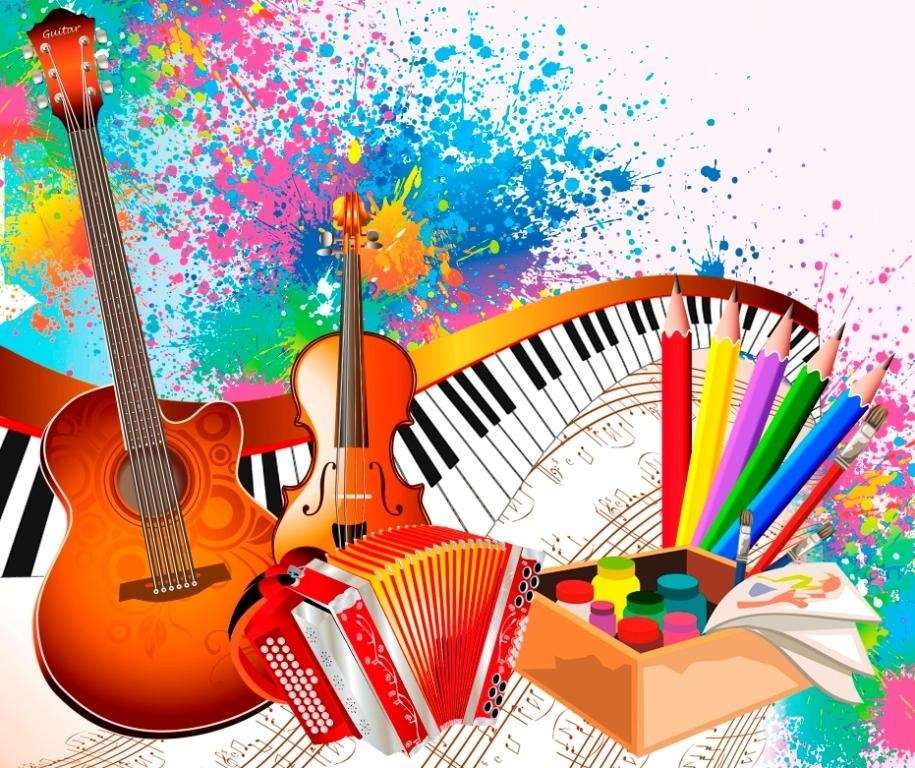 СПБ ГБУ ДО «ДЕТСКАЯ ШКОЛА ИСКУССТВ «ОХТИНСКИЙ ЦЕНТР ЭСТЕТИЧЕСКОГО ВОСПИТАНИЯ» ПРЕДЛАГАЕТ ДЛЯ ОБУЧЕНИЯ НА ПОДГОТОВИТЕЛЬНОМ ОТДЕЛЕНИИ (САМООКУПАЕМОМ ОТДЕЛЕНИИ) СЛЕДУЮЩИЕ ПРОГРАММЫ:дополнительная общеразвивающая программа «ВМЕСТЕ С МАМОЙ» (принимаются дети от 1,5 до 2 лет)дополнительная общеразвивающая программа «СКАЗОЧКИ ИЗ МАМИНОЙ СУМКИ» (принимаются дети 3 - 4,5 лет)  дополнительная общеразвивающая программа «ЛОГОРИТМИКА» (принимаются дети 4 – 7 лет)  дополнительная общеразвивающая программа «ONLINE-нотки» (принимаются дети от 5 - 6 лет)дополнительная общеразвивающая программа «УКУЛЕЛЬКИ» (принимаются дети 6 - 8 лет) дополнительная общеразвивающая программа «СОЛОВУШКИ» (принимаются дети 5 – 6 лет)  дополнительная общеразвивающая программа «Подготовительное отделение, инструментальные отделы» (принимаются дети от 3 до 6 лет)дополнительная общеразвивающая программа «Подготовительное отделение, хореографический отдел» (принимаются дети 3 - 6 лет), программа реализуется по адресу: ул.  Маршала Тухачевского д.41)дополнительная общеразвивающая программа «Хип-хоп. Основные движения» (принимаются дети 7 - 17 лет, программа реализуется по адресу: ул.  Маршала Тухачевского д.41)дополнительная общеразвивающая программа «Подготовительное отделение, основы изобразительного искусства» (принимаются дети 6 лет) (занятия проходят по адресу: пр. Новочеркасский д.32, корп.3).дополнительная общеразвивающая программа «Первые краски» (принимаются дети 4 - 5 лет) (занятия проходят по адресу: пр. Новочеркасский д.32, корп.3).дополнительная общеразвивающая программа «ГАРМОНИЯ» (принимаются дети от 4 до 5 лет).дополнительная общеразвивающая программа «ПОИГРАЙ-КА» (принимаются дети 6 лет).дополнительная общеразвивающая программа «ДЖАЗОВАЯ РАДУГА» (принимаются дети 5 - 6 лет) (данная программа реализуется по адресу: пр. Наставников д.43, корп.1).дополнительная общеразвивающая программа «Подготовительное отделение, инструментальные отделы» (принимаются дети от 4 до 6 лет), (данная программа реализуется по адресу: пр. Наставников д.43, корп.1).дополнительная общеразвивающая программа «Подготовительное отделение, основы изобразительного искусства» (данная программа реализуется по адресу: пр. Наставников д.43, корп.1) (принимаются дети 4 - 6 лет)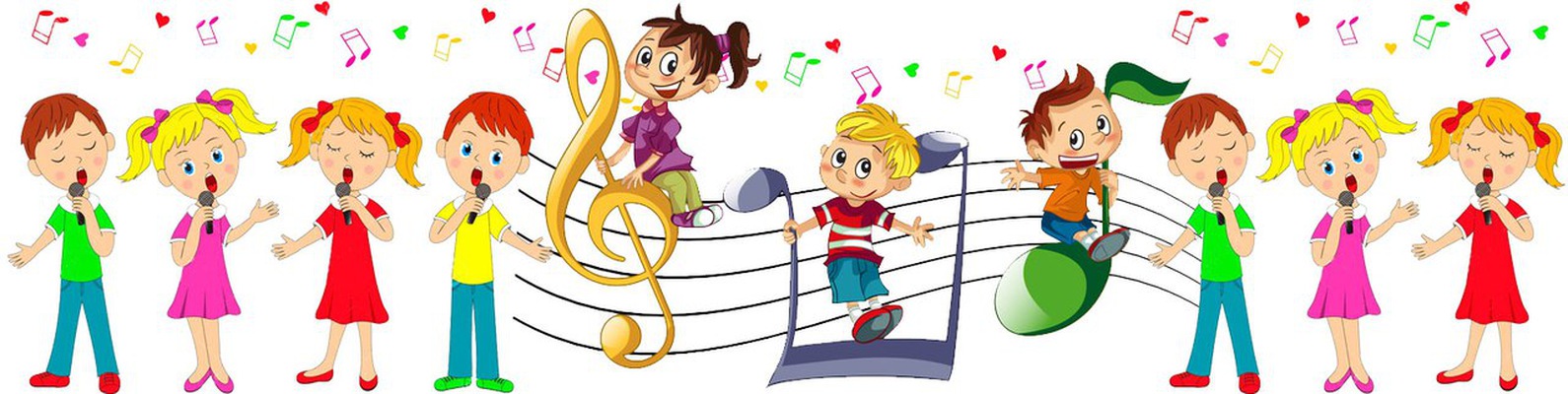 ДОП  «ВМЕСТЕ С МАМОЙ»  (принимаются дети от 1,5 до 2 лет) :-  комплексное раннее развитие ребенка в дошкольный период, затрагивающее все области искусства: общее музыкальное развитие       (Музыкальное воспитание - 1 академический час, 35 минут), и основы изобразительной грамоты, и рисование (1 академический час, 35 минут), занятия проводятся в утреннее время по будним дням.-  эстетическое воспитание ребенка в творческой атмосфере, обстановке доброжелательности; -  развитие его музыкальности, восприятия, интеллектуальных, физических, сенсорных способностей, чувства цвета, ритма; -  формирование навыков работы в различных видах художественной деятельности (рисовании, лепки, аппликации и т.п.), -  взаимодействия с преподавателями и обучающимися в образовательном процессе; -  способствуют социализации детей. В ходе активной музыкальной и изобразительной деятельности учащиеся приобретают необходимые навыки и умения, обеспечивающие возможность эмоционально-выразительного исполнения песен, музыкально-ритмических движений, игре на детских музыкальных инструментах, рисования и лепки. ДОП  «Online-нотки»   (принимаются дети от 5 - 6  лет):- Особенностью этой программы является очно-заочный формат обучения, позволяющий совмещать групповые занятия в школе раз в неделю (35 минут) и одного индивидуального урока (35 минут) в дистанционном формате дома. - Такая форма позволит проводить традиционные уроки сольфеджио в непосредственном контакте с преподавателем, с полноценным общением в группе (что важно для социализации ребенка), с общепринятыми видами работы: знакомство с новым теоретическим материалом, песнями, вокально-интонационными упражнениями, коллективным музицированием, ритмическими и слуховыми упражнениями. И в тоже время появляется уникальная возможность при наличии дистанционного обучения развивать ребенка, учитывая его психические особенности, так как на индивидуальных уроках можно не только выявлять проблемные моменты в понимании, закреплять новый материал, но и показывать родителям формы домашней проработки заданий, консультировать и разъяснять цели и задачи разных приемов, использовать видео-материалы, Интернет-ресурсы для активизации музыкального восприятия. - По желанию родителей возможно получать уроки и по музыкальному инструменту в таком же очно-заочном формате обучения (фортепиано, скрипка, виолончель, домра, балалайка, баян, аккордеон, блокфлейта).ДОП «Подготовительное отделение, инструментальные отделы»:-  дети 3-4 лет занимаются общим музыкальным развитием два раза в неделю по одному академическому часу (35 минут), занятия проводятся в утреннее время по будним дням.- дети 5-6 лет занимаются общим музыкальным развитием два раза в неделю по 1,5 академических часа (60 минут), занятия проводятся в утреннее время по будним дням.- дети с 5 лет могут дополнительно к групповым занятиям общим музыкальным развитием брать индивидуальные занятия на инструменте (фортепиано, скрипка, виолончель, домра, балалайка, баян, аккордеон, блокфлейта).ДОП  «ГАРМОНИЯ» (принимаются дети 4 - 5 лет):- комплексное развитие ребенка в дошкольном возрасте, затрагивающее все области искусства: общее музыкальное развитие (хор -1 академический час, 35 минут, для детей 5/6 лет- 1,5 час, 1 ч 05 минут), основы хореографии (гимнастика. ритмика. танец- 1 академический час, 35 минут) и основы изобразительной грамоты и рисование (1 академический час, 35 минут). - занятия проходят в воскресенье в первой половине дня.    - дети с 5 лет могут дополнительно к групповым занятиям общим музыкальным развитием брать индивидуальные занятия на инструменте (фортепиано, скрипка, виолончель, домра, балалайка, баян, аккордеон, блокфлейта).ДОП  «ПОИГРАЙ-КА» (принимаются дети 6 лет):- комплексное развитие ребенка в дошкольный период, затрагивающее следующие области искусства: театральные игры (упражнения на развитие внимания и воображения, адаптация в коллективе – 1,5 академических часа, 1 ч 05 минут), сценическая выразительность (развитие гибкости тела, координации, ритмики - 1,5 час, 1 ч 05 минут) и общее музыкальное развитие (хор/сольфеджио/слушание музыки -1,5 академических часа, 1 ч 05 минут),- По желанию родителей могут дополнительно к групповым занятиям брать индивидуальные занятия культурой речи, а также на инструменте (фортепиано, скрипка, виолончель, домра, балалайка, баян, аккордеон, блокфлейта).- занятия проходят по субботам в утреннее время.  ДОП «СКАЗОЧКИ ИЗ МАМИНОЙ СУМКИ» (принимаются дети 3 - 4,5 лет)Занятия проходят два раза в неделю: по воскресеньям и в будний день (утром) -  Игровое музыкальное занятие на основе сказок с элементами логоритмики и Орф-подхода. Урок построен в виде музыкальной сказки, в которую включены различные музыкально-речевые игры:
- на развитие мелкой и крупной моторики
- на ориентирование в пространстве
- на развитие слухового внимания, чувства ритма, общего мышечного тонуса и координации
- пение
- танец
- разучивание стихов и потешек
- игра на простейших музыкальных инструментах.
В занятиях используется музыка различных жанров: классическая, джаз, музыка разных народов, а также детский репертуар.
Как следствие, у ребёнка развивается речь, координация, чувство ритма, внимание, увеличивается кругозор.ДОП  «УКУЛЕЛЬКИ» (принимаются дети 6 - 8 лет)Укулеле для детей (маленькая гавайская гитара). В программе два занятия:  одно групповое занятие (4 -5 человек в группе) и одно индивидуальное занятие по 1 часу (35 минут). Обучение игре на укулеле (аккорды и табулатура) на основе детских игровых песен и фольклорных игр. В игровой форме дети узнают, как устроена музыка: динамика, темп, ритмическая структура. Учатся петь и аккомпанировать себе.
Занятия также развивают:
- речь,
- координацию
- крупную и мелкую моторику
- звуковысотный слух
- слуховое внимание
- все виды памяти: слуховую, зрительную, моторную
- коммуникабельностьДОП  «ЛОГОРИТМИКА» (принимаются дети 4 – 6 лет)Занятия проходят два раза в неделю: по воскресеньям и в будний день (утром). Игровое музыкальное занятие с элементами логоритмики и Орф-подхода. В урок включены различные музыкально-речевые игры:
- на развитие мелкой и крупной моторики
- на ориентирование в пространстве
- на развитие слухового внимания, чувства ритма, общего мышечного тонуса и координации
- пение
- танец
- разучивание стихов
- игра в шумовом оркестре на музыкальных инструментах.
- суджок-терапия (массаж колючими мячиками и специальными колечками)
- знакомство с классической музыкой в игровой формеДОП  «РАСТУ, ИГРАЯ» (принимаются дети 5 – 6 лет)
Занятия проходят два раза в неделю: по воскресеньям и в будний день (утром). Игровое музыкальное занятие с элементами логоритмики и Орф-подхода. В игровой форме дети узнают как устроена музыка: динамика, темп, ритмическая структура. Учатся петь и играть на инструментах шумового оркестра, свирели, металлофоне.
В урок включены различные музыкально-речевые игры:
- на развитие мелкой и крупной моторики
- на ориентирование в пространстве
- на развитие слухового внимания, чувства ритма, общего мышечного тонуса и координации
- пение
- танец
- разучивание стихов
- знакомство с классической музыкой в игровой формеДОП  «СОЛОВУШКИ» (принимаются дети 5 – 6 лет)- дети 5-6 лет занимаются два раза в неделю по 2 ч академических часа (35 + 35 минут), занятия проводятся в утреннее время по будним дням.Фольклор – это уникальная, самобытная культура наших предков, позволяющая прикоснуться к истокам народной мудрости и ощутить тесную связь поколений. Народное искусство соединяет в себе слово, музыку и движение. В соединении этих трёх компонентов образуется гармоничный синтез, который благотворно сказывается на эмоциональности детей дошкольного возраста. В программу обучения входят такие предметы как «Фольклорный ансамбль», «Фольклорные игры и движения», «Традиционное народное творчество», «Прикладное творчество»- дети с 5 лет могут дополнительно к групповым занятиям общим музыкальным развитием брать индивидуальные занятия на инструменте (домра, балалайка, баян, аккордеон, ударные инструменты, блокфлейта).ДОП «Подготовительное отделение, хореографический отдел»:(данная программа реализуется по адресу: ул.  Маршала Тухачевского д.41)- дети 3-6 лет занимаются ритмикой, гимнастикой и танцем два раза в неделю по 1,5 академических часа (60 минут), занятия проводятся в утреннее время по будним дням.- дети с 5 лет могут дополнительно к групповым занятиям брать индивидуальные занятия на инструменте (фортепиано, скрипка, виолончель, домра, балалайка, баян, аккордеон, блокфлейта).ДОП  «ХИП-хоп. Основные движения» (принимаются дети 7 – 17 лет)(данная программа реализуется по адресу: ул.  Маршала Тухачевского д.41)Занятия проходят в будние и выходные дни , два раза по 2 академических  часа (1 час 20 мин) ).Результатом	освоения	учебного предмета «Хип-хоп. Основные движения» является формирование и развитие у учащихся следующих начальных элементарных знаний, умений и навыков:- первоначальные представления о танце, история зарождения Хип-Хопа;- правила исполнения движений на развитие суставно-мышечного аппарата;- понятия «старой («Oldschool») и новой («NewSchool») школы»;- знания терминологии Хип-Хоп танца;- выразительное и грамотное исполнение танцевальных комбинаций;ДОП «ДЖАЗОВАЯ РАДУГА» (принимаются дети 5-6 лет)(данная программа реализуется по адресу: пр. Наставников д.43, корп.1):- комплексное развитие ребенка в дошкольный период, затрагивающее следующие области искусства: общее музыкальное развитие (музыкальное воспитание - 1,5 час, 1 ч 05 минут), и основы изобразительной грамоты, и рисование (1,5 академических часа, 1 ч 05 минут). - В рамках программы дети будут изучать в игровой форме сольфеджио с элементами джаза, петь, музицировать на простейших шумовых музыкальных инструментах, рисовать карандашами, мелками, фломастерами и лепить из пластилина- занятия проходят в воскресенье в первой половине дня.    -дети с 5 лет могут дополнительно к групповым занятиям общим музыкальным развитием брать индивидуальные занятия на инструменте. (фортепиано, гитара, ударные инструменты, блокфлейта).ДОП «Подготовительное отделение, инструментальные отделы»:(данная программа реализуется по адресу: пр. Наставников д.43, корп.1):-  дети 3-4 лет занимаются общим музыкальным развитием два раза в неделю по одному академическому часу (35 минут), занятия проводятся в утреннее время по будним дням.- дети 5-6 лет занимаются общим музыкальным развитием два раза в неделю по 1,5 академических часа (60 минут), занятия проводятся в утреннее время по будним дням.- дети с 5 лет могут дополнительно к групповым занятиям общим музыкальным развитием брать индивидуальные занятия на инструменте (фортепиано, скрипка, виолончель, домра, балалайка, баян, аккордеон, блокфлейта).ДОП «ПОДГОТОВИТЕЛЬНОЕ ОТДЕЛЕНИЕ, ОСНОВЫ ИЗОБРАЗИТЕЛЬНОГО ИСКУССТВА» (принимаются дети 4-6 лет)(занятия проходят по адресу: пр. Новочеркасский д.32, корп.3,  и пр. Наставников д.43).- дети 5,5 - 6 лет занимаются два раза в неделю по 1,5 академических часа (60 минут), занятия проводятся в утреннее время по будним днямСодержание программы включает в себя следующие основные познавательные и художественно-эстетические направления:-  Живопись-  Графика-  Лепка-  Аппликация- Оригами- Декоративно-прикладное творчествоДОП  «Первые краски» (принимаются дети 4 – 5 лет)(занятия проходят по адресу: пр. Новочеркасский д.32, корп.3).Цель программы «Первые краски» – развитие художественно-творческих способностей детей 4-5 лет разнообразными средствами рисования. Программа  рассчитана на один год для детей:- Знакомство с красотой и разнообразием мира изобразительного искусства через его основные виды такие как живопись, графика, лепка, декоративно-прикладное искусство.- Формирование навыков взаимодействия преподавателя и облучающегося в образовательном процессе.- Эстетическое воспитание ребёнка в творческой атмосфере.- Социализация детей.- Психоэмоциональное развитие детей через восприятие цвета и образа.- Знакомство с различными материалами художественного творчества, такими как кисти, краски, гелевые ручки, мелки, фломастеры, пластилин, ножницы, клей и тд, что способствует активному развитию мелкой моторики рук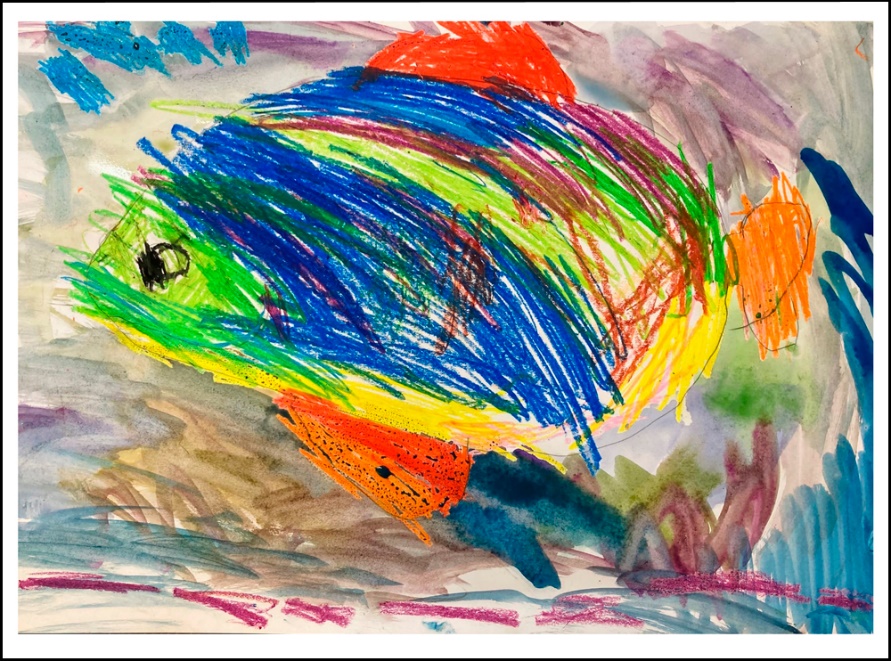 ЗАЯВЛЕНИЯ НА ПОСТУПЛЕНИЕ МОЖНО ПОДАТЬ С 11 АПРЕЛЯ  ПО 11 МАЯ 2022 ГОДАЗАЯВЛЕНИЯ ПОДАЮТСЯ ТОЛЬКО В ЭЛЕКТРОННОМ ВИДЕЗаявление на ДОП в  СПб ГБУ ДО "ДШИ "Охтинский центр эстетического воспитания"    https://docs.google.com/forms/d/1_qH6KMyTfOwn6A4JbtiyId1LldG5kqJzPPe0dSENVCE/editЗаявление на ДПП в  СПб ГБУ ДО "ДШИ "Охтинский центр эстетического воспитания"   https://docs.google.com/forms/d/1pobL5ermTsZa0VlBlsVZ0MEiJYxVev5pTqsBXato2kI/edit 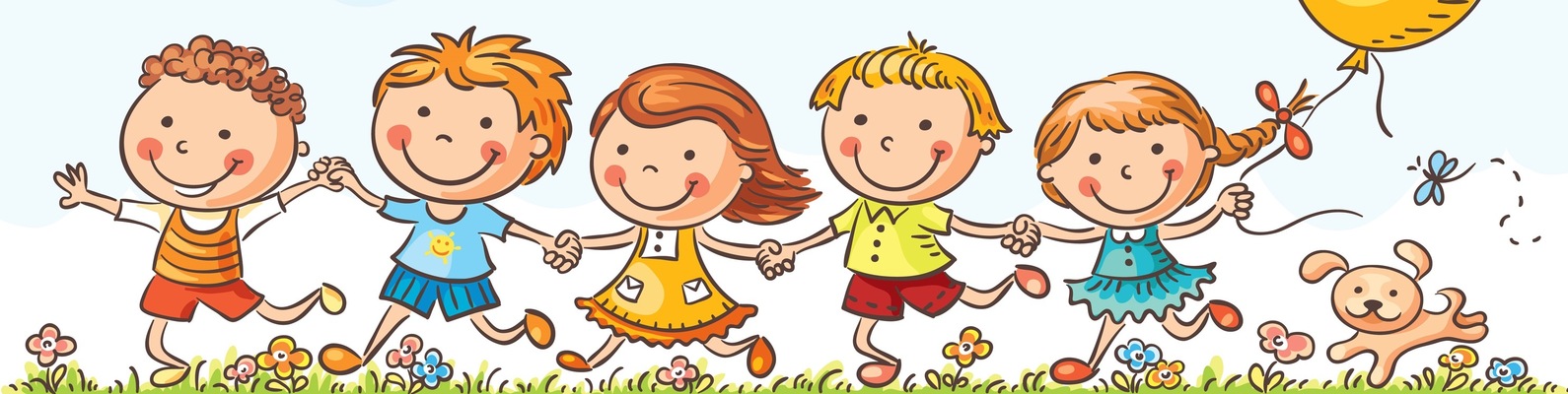 ул. М.ТУХАЧЕВСКОГО д.8по данному адресу реализуются следующие программы:
дополнительная предпрофессиональная программа «Фортепиано» дополнительная предпрофессиональная программа «Хоровое пение»дополнительная предпрофессиональная программа «Струнные инструменты» (скрипка, виолончель, арфа), дополнительная предпрофессиональная программа «Духовые и ударные инструменты» (флейта, гобой, кларнет, фагот, труба, валторна, тромбон, саксофон) дополнительная предпрофессиональная программа «Народные инструменты» (домра, балалайка, баян, гитара, аккордеон),дополнительная предпрофессиональная программа «Искусство театра»,дополнительная предпрофессиональная программа «Музыкальный фольклор»дополнительная общеразвивающая программа «Вместе с мамой» дополнительная общеразвивающая программа «Online-нотки» дополнительная общеразвивающая программа «Подготовительное отделение, инструментальные отделы» дополнительная общеразвивающая программа «Подготовительное отделение, хореографический отдел» дополнительная общеразвивающая программа «ГАРМОНИЯ» дополнительная общеразвивающая программа «ПОИГРАЙ-КА» дополнительная общеразвивающая программа «СКАЗОЧКИ ИЗ МАМИНОЙ СУМКИ» дополнительная общеразвивающая программа «ЛОГОРИТМИКА» дополнительная общеразвивающая программа «УКУЛЕЛЬКИ»  дополнительная общеразвивающая программа «РАСТУ, ИГРАЯ»  дополнительная общеразвивающая программа  «СОЛОВУШКИ» ул. М.ТУХАЧЕВСКОГО д.41 по данному адресу реализуются следующие программыдополнительная предпрофессиональная программа «Хореографическое творчество»дополнительная общеразвивающая программа «Подготовительное отделение, хореографический отдел» дополнительная общеразвивающая программа «Хип-хоп. Основные движения» пр. НОВОЧЕРКАССКИЙ д.32, корп.3по данному адресу реализуются следующие программы:дополнительная предпрофессиональная программа «Живопись»дополнительная предпрофессиональная программа	 «Декоративно-прикладное искусство»дополнительная общеразвивающая программа «Подготовительное отделение, основы изобразительного искусства»пр. НАСТАВНИКОВ д.43, корп.1по данному адресу реализуются следующие программы:дополнительная предпрофессиональная программа «Инструменты эстрадного оркестра»дополнительная общеразвивающая программа «Подготовительное отделение, инструментальные отделы» дополнительная общеразвивающая программа «Подготовительное отделение, основы изобразительного искусства»дополнительная общеразвивающая программа «Джазовая радуга»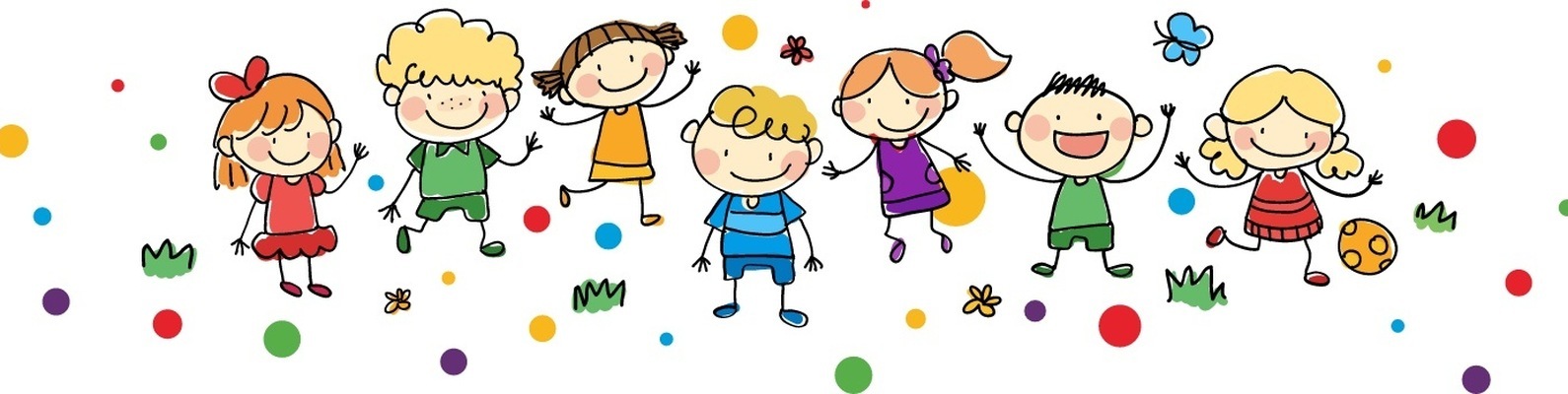 После прохождения вступительных прослушиваний (просмотров) основанием для зачисления в контингент СПб ГБУ ДО ДШИ ОЦЭВ является заполненный договор 
об оказании образовательных и/или платных образовательных услуг. Оформление договоров будет проходить с 14 июня по 24 июня 2022 годаСписок необходимых документов для заключения договора:         - заявление (заполняется в электронном виде);- копия свидетельства о рождении ребенка; - копия документа, удостоверяющего личность подающего заявление родителя (законного представителя) ребенка; - СНИЛС, подающего заявление родителя (законного представителя);- медицинские документы, подтверждающие возможность ребенка осваивать избранную образовательную программу в области    искусств; - 1 фотография ребенка (3 х 4 см.) ГРАФИК ПРОВЕДЕНИЯ ВСТУПИТЕЛЬНЫХ ПРОСЛУШИВАНИЙпо адресу ул. Тухачевского д.8НА ПОДГОТОВИТЕЛЬНОЕ ОТДЕЛЕНИЕ:23 апреля (суббота) с 10:00 – прослушивание детей 3, 4, 5 лет24 апреля (воскресенье) с 15:00 – прослушивание детей 3, 4, 5 лет26 апреля (вторник) с 10:30 – прослушивание детей 3, 4, 5, 6 лет21 мая (суббота) с 10:00 – прослушивание детей 6 лет24 мая (вторник) с 11:00 – прослушивание детей 6 лет28 мая (суббота) с 10:00  – прослушивание детей 3, 4, 5, 6 летВСТУПИТЕЛЬНЫЕ ПРОСЛУШИВАНИЯ В ПЕРВЫЙ КЛАСС: 21 мая (суббота) с 14:00 – прослушивание детей, НЕ посещавших подготовительные группы ОЦЭВ.24 мая (вторник)  с 12:00 – прослушивание детей, всех возрастов28 мая (суббота) с 10:00  – прослушивание подготовительных групп ОЦЭВ (все отделения)Списки рекомендованных к зачислению в СПб ГБУ ДО «ДШИ ОЦЭВ»будут опубликованы в группе  ВКонтакте не ранее 07 июня 2022 года